الموضوع:	لقاء مبادرة المعايير العالمية بشأن شبكات الجيل التالي (NGN-GSI)
جنيف، 28-17 يناير 2011حضرات السادة والسيدات،تحية طيبة وبعد،1	وفقاً للجدول الزمني لاجتماعات قطاع تقييس الاتصالات لعام 2011 (انظر الملحق 2 بالرسالة المعممة 80 لمكتب تقييس الاتصالات بتاريخ 14 ديسمبر 2009)، يسرني أن أعلمكم بأن الحدث التالي في إطار مبادرة المعايير العالمية بشأن شبكات الجيل التالي (NGN-GSI)، والمقرر عقده بالترادف مع اجتماعي لجنتي الدراسات 11 و13، سينعقد في مقر الاتحاد
في جنيف من 17 إلى 28 يناير 2011.2	وأود أن أحيطكم علماً بخطة العمل التي قامت بتنسيقها إدارة لجنتي الدراسات المذكورتين لشهر يناير 2011. ويرجى الرجوع إلى الملحق 1 بهذه الرسالة المعممة التي تحتوي على الجداول الموحدة التي تبين أنشطة المسائل المسندة إلى لجنتي الدراسات 11 و13 ونشاط التنسيق المشترك بشأن شبكات الجيل التالي. ويرد في الرسالتين الجماعيتين 7/11 و7/13 المزيد من التفاصيل والجداول الزمنية لاجتماعات لجنتي الدراسات أثناء هذه الفترة. وستتاح النسخ المحدثة للخطة الزمنية في الموقع الإلكتروني المخصص للحدث في العنوان التالي: http://www.itu.int/ITU-T/ngn/events.3	وكما يعلم المشاركون في اللقاءات NGN-GSI السابقة، يتعين التسجيل في هذا الحدث من خلال لجنة الدراسات التي تهمهم مباشرة وذلك باستعمال المعلومات والاستمارات المتاحة على الخط في الرسالتين الجماعيتين المذكورتين أعلاه وفي الموقع الإلكتروني لكل من لجنتي الدراسات.4	ويُرجى من المشاركين الذين لديهم أي استفسار عن الأنشطة العامة في إطار مبادرة المعايير العالمية بشأن شبكات الجيل التالي (NGN-GSI) ألا يترددوا في الاتصال بمنسقة مكتب تقييس الاتصالات المعنية بهذه المبادرة السيدة تاتيانا كوراكوفا) هاتف: +41 22 730 5126، عنوان بريد إلكتروني: tsbngngsi@itu.int).وتفضلوا بقبول فائق التقدير والاحترام.مالكولم جونسون
مدير مكتب تقييس الاتصالاتالملحقات: 1ANNEX 1
(to TSB Circular 147)Timetable for the activities of Questions of SGs 11 and 13 
(Geneva, Switzerland, 17-28 January 2011) 1)_________________مكتب تقييس الاتصالات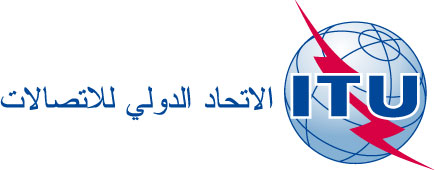 جنيف، 29 أكتوبر 2010المرجع:TSB Circular 147
NGN-GSI/TK-	إلى إدارات الدول الأعضاء في الاتحادالهاتف:
الفاكس:البريد الإلكتروني:+41 22 730 5126
+41 22 730 5853tsbngngsi@itu.intنسخة إلى:-	أعضاء قطاع تقييس الاتصالات؛-	المنتسبين إلى قطاع تقييس الاتصالات؛-	رؤساء لجان الدراسات في قطاع تقييس الاتصالات ونوابهم؛-	مدير مكتب تنمية الاتصالات؛-	مدير مكتب الاتصالات الراديويةMonMon17 Jan17 JanTueTue18 Jan18 JanWedWed19 Jan19 JanThuThu20 Jan20 JanFriFri21 Jan21 JanSatSatSunSunMonMon24 Jan24 JanTueTue25 Jan25 JanWedWed26 Jan26 JanThu Thu 27 Jan27 JanFri Fri 28 Jan28 JanAMAMPMPMAMAMPMPMAMAMPMPMAMAMPMPMAMAMPMPMAMAMPMPMAMAMPMPMAMAMPMPMAMAMPMPMAMAMPMPMSG 13 PLEN------------Q23--------------------WP1----Q1--2)------------Q2--------Q10----Q15----WP2----Q3------------------4)------------------------------------------Q12--------------------------------------------------------------Q13------------------------Q14--------------------------------------------------------------WP3----Q5--------------------------3)----------------------Q9--------------------------------------------Q22------------------------WP4----Q4------------------4)--------------------------------------------Q16----------3)--------------------------Q17----------------------------------------WP5--Q7----------------Q19------------------------------------3)----------------Q20------------------------Q21----------------------------SG 11 PLEN--5)--
9)--9)WPs--5)--8)--8)--8)Q1/11-- --Q2/11--6)--6)--6)--6)--Q3/11--6)--6)--6)--6)Q4/11----Q5/11------------------Q6/11------Q7/11----------------Q8/11----Q9/11----Q10/11----Q11/11----Q12/11----Q13/11--7)--7)Q14/11--Q15/11------JCA-NGN --TSR--•PLEN: Study gGoup plenary•Note 1: Updates to this plan will be posted on the ITU-T NGN-GSI web page •WPx:Working Party x•Note 2: Mobility Management coordination meeting (as part of TSR)•JCA-NGN:Joint Coordination Activity on NGN•Note 3: Joint session of Q.5/13, Q.16/13 and Q.19/13•TSR:Technical and strategic review session•Note 4: Joint session of Q.3/13 and Q.4/13 on amendments to Y.2233•--: Represents a meeting session•Note 5: SG11 opening plenary: starts at 09:30 am.  If SG11 opening plenary finishes earlier, Working Party meetings will start as soon as SG11 opening plenary finishes. WP meetings will be held sequentially•Note 6: Joint meeting between Q.2/11 and Q.3/11•Note 7: Q.3, Q.4 and Q.5/11 participants will attend Q.13/11•Note 8: WP closing plenary meetings will be held sequentially•Note 9: SG11 closing plenary starts at 14:30•Note 10: SG 11 starting hours: 	Session 1: 0900-1030		Session 2: 1100-1230				Session 3: 1400-1530 		Session 4: 1600-1730